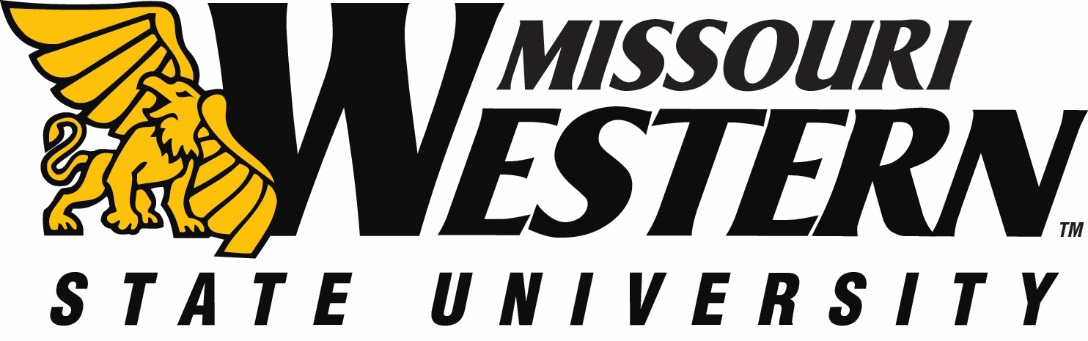  RFP NO:  RFP23-047					DATE:  		OCTOBER 5, 2022       BUYER:  Kelly Sloan, Purchasing Manager		PHONE:  	(816) 271-4465ADDENDUM #1FUNDING DEPARTMENT:	PHYSICAL PLANT	 EQUIPMENT/SERVICES REQUESTED:    	FIRE/SPRINKLER ALARM SYSTEM TESTINGPLEASE NOTE:  SEE BELOW FOR CLARIFICATIONS AND ADDITIONAL INFORMATION:  PLEASE SUBMIT THIS INITIALED ADDENDUM WITH YOUR BID RESPONSE.May the previous inspection reports be sent for vendor review?Yes.  They are attached to the email.Should the pricing for the kitchen hoods be included in the total or as a separate line?Please include this in your total pricing and not as a separate line.When is best to access the buildings? Will there be someone available to walk with us?It is best to contact Physical Plant office when planning to come to campus for the inspections.  This allows access to the locked areas of the buildings and ensures protection to the students and the vendor.  The office number is 816-271-4417.  It is recommended to perform the inspections between semesters.  This would be December until mid-January and then early May to early July.  How should we classify the first inspection?  Annual/Semi/3yr/5yr?Proposal shall include pricing with first inspection being considered annual.What certifications are required?NICET driven certification and OSHA training are recommended and required by State of Missouri.Is monitoring to be included in current proposal pricing?No, monitoring will come at a later date after award of current proposal.Will we be provided with drawings and floor plans of the buildings?Yes, we will attach to the email.Would MWSU provide a listing of each building and the components?Yes, a document will be attached to the email.Will the vendor be responsible for the fire extinguishers?No, we already have a vendor in place taking care of this. Is there anything special that we need to be notified about that is in use?There is a halon system that is not being used.  Shouldn’t make an impact on pricing. Does our proposal need to include backflows?No, backflows are being done by MWSU.THIS ADDENDUM IS HEREBY CONSIDERED TO BE A PART OF THE ORIGINAL BID SPECIFICATIONS AND NEEDS TO BE INITIALED AND RETURNED WITH YOUR BID IN ORDER TO BE CONSIDERED.